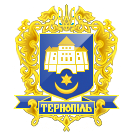 Тернопільська міська радаПОСТІЙНА КОМІСІЯз питань бюджету та фінансівПротокол засідання комісії №36Від 20.12.2019р.Всього членів комісії: 	(8) Ібрагімов М.Р., Баб’юк М.П., Болєщук П.М., Зелінка Н.В., Ткаченко А.М., Сиротюк М.М., Яциковська О.Б., Костюк І.В.Присутні члени комісії:	(8) Ібрагімов М.Р., Баб’юк М.П., Болєщук П.М., Костюк І.В., Зелінка Н.В., Яциковська О.Б., Сиротюк М.М.Відсутні члени комісії:	(1) Ткаченко А.М.Кворум є. Засідання комісії правочинне.На засідання комісії запрошені:Кучер Н.П. – начальник фінансового управління;Похиляк О.П. – начальник управління освіти і науки;Мединський І.Г. – начальник управління транспорту, комунікацій та зв’язку;Вишньовська К.С. – головний спеціаліст організаційного відділу ради управління організаційно-виконавчої роботи.Головуючий – голова комісії Ібрагімов М.Р.СЛУХАЛИ:	Про затвердження порядку денного засідання комісії відповідно до листа від 19.12.2019р. № 468/01-ІЮ.ІНФОРМУВАВ:	Ібрагімов М.Р.Виступив:	Ібрагімов М.Р., який запропонував доповнити порядок денний наступним питанням:Про інформацію УЖКГ на виконання доручень комісії п.1 та п.2 №31.28.Виступила:	Кучер Н.П., яка запропонувала повторно розглянути повторно наступні проекти рішень міської ради:	Про  внесення  змін  до  рішення міської  ради  від   19.12.2018р. №7/31/14 «Про бюджет м.Тернополя (громади) на  2019 рік».	Про  місцевий бюджет Тернопільської міської територіальної громади на  2020  рік.Виступив:	Мединський І.Г.,  який запропонував повторно розглянути повторно наступний проект рішення міської ради:	Про внесення змін в  Програму розвитку пасажирського транспорту на 2018-2020 роки.Результати голосування за затвердження порядку денного в цілому: За –7, проти-0, утримались-0. Рішення прийнято.ВИРІШИЛИ:	Затвердити порядок денний засідання комісії в цілому.Порядок денний: Перше питання порядку денного.СЛУХАЛИ:	Про створення відділу неперервної післядипломної педагогічної освіти та погодження штатного розпису Тернопільського комунального методичного центру науково-освітніх інновацій та моніторингу.ДОПОВІДАЛА: 	Похиляк О.ПВИСТУПИВ:	Зелінка Н.В. з пропозицією рекомендувати начальнику управлінню освіти і науки Похиляк О.П. при створенні відділу неперервної післядипломної педагогічної освіти та погодження штатного розпису набирати на роботу працівників з досвідом роботи у школі.Результати голосування за проект рішення, включаючи пропозицію Зелінки Н.В.: За – 7, проти-0, утримались-0. Рішення прийнято. ВИРІШИЛИ:	1.Погодити проект рішення міської ради «Про створення відділу неперервної післядипломної педагогічної освіти та погодження штатного розпису Тернопільського комунального методичного центру науково-освітніх інновацій та моніторингу».	2. Рекомендувати начальнику управлінню освіти і науки Похиляк О.П. при створенні відділу неперервної післядипломної педагогічної освіти та погодження штатного розпису набирати на роботу працівників з досвідом роботи у школі.Друге питання порядку денного.СЛУХАЛИ: 		Про затвердження угоди про міжбюджетний трансферт на 2019 рік.ДОПОВІДАЛА: 	Похиляк О.П.Результати голосування: За –5, проти-0, утримались-0. Рішення прийнято. (Зелінка Н.В., Сиротюк М.М. були відсутні під час голосування).ВИРІШИЛИ: 	Погодити проект рішення міської ради «Про затвердження угоди про міжбюджетний трансферт на 2019 рік».Третє питання порядку денного.СЛУХАЛИ: 	Про  внесення  змін  до  рішення міської  ради  від   19.12.2018р. №7/31/14 «Про бюджет м.Тернополя (громади) на  2019 рік»ДОПОВІДАЛА: 	Кучер Н.П.Результати голосування: За –5, проти-0, утримались-0. Рішення прийнято. (Зелінка Н.В., Болєщук П.М. були відсутні під час голосування).ВИРІШИЛИ: 	Погодити проект рішення міської ради «Про  внесення  змін  до  рішення міської  ради  від   19.12.2018р. №7/31/14 «Про бюджет м.Тернополя (громади) на  2019 рік».Четверте питання порядку денного.СЛУХАЛИ: 	Про  місцевий бюджет Тернопільської міської територіальної громади на  2020  рік.	ДОПОВІДАЛА: 	Кучер Н.П.ВИСТУПИЛИ:	Члени комісії з пропозицією рекомендувати управлінню соціальної політики спільно з фінансовим управлінням збільшити видатки на виплату одноразової допомоги мешканцям ТМТГ депутатами Тернопільської міської ради.Результати голосування за проект рішення, включаючи пропозицію членів комісії: За –7, проти-0, утримались-0. Рішення прийнято.ВИРІШИЛИ: 	1.Погодити проект рішення міської ради «Про  місцевий бюджет Тернопільської міської територіальної громади на  2020  рік».	2. Рекомендувати управлінню соціальної політики спільно з фінансовим управлінням збільшити видатки на виплату одноразової допомоги мешканцям ТМТГ депутатами Тернопільської міської ради.5.П`яте питання порядку денного.СЛУХАЛИ: 	Про внесення змін в  Програму розвитку пасажирського транспорту на 2018-2020 роки.ДОПОВІДАЛА: 	Мединський І.Г.Результати голосування: За –7, проти-0, утримались-0. Рішення прийнято.ВИРІШИЛИ: 	Погодити проект рішення міської ради «Про внесення змін в  Програму розвитку пасажирського транспорту на 2018-2020 роки».6.Шосте питання порядку денного.СЛУХАЛИ: 	Про інформацію УЖКГ на виконання доручень комісії п.1 та п.2 №31.28ІНФОРМУВАВ: 	Ібрагімов М.Р.ВИРІШИЛИ: 	Інформацію взяти до відома.	Голова комісії						М.Р.Ібрагімов	Секретар комісії						Н.В.Зелінка1.Про створення відділу неперервної післядипломної педагогічної освіти та погодження штатного розпису Тернопільського комунального методичного центру науково-освітніх інновацій та моніторингу2.Про затвердження угоди про міжбюджетний трансферт на 2019 рік.3.Про  внесення  змін  до  рішення міської  ради  від   19.12.2018р. №7/31/14 «Про бюджет м.Тернополя (громади) на  2019 рік»4.Про  місцевий бюджет Тернопільської міської територіальної громади на  2020  рік.	5.Про внесення змін в  Програму розвитку пасажирського транспорту на 2018-2020 роки6.Про інформацію УЖКГ на виконання доручень комісії п.1 та п.2 №31.28